Mapping and Mobilizing Human ResourcesAs you prepare to begin a matched savings program, start by identifying key ministries and people who can participate, advocate, and direct others toward the program.List key ministries in your church/organization or local community that interact with low-income people.  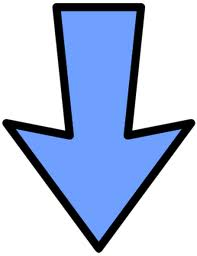 Name the key players in those ministries – both leaders and volunteers.  Think of those who have a passion for economic justice, could help to be an ally (mentor), or who could refer participants.  List other candidates who aren’t involved directly in a ministry or program but could be strong advisors or allies.  You can even begin to list potential participants.  Categorize the individuals identified.  In which area does each of them strategically fit?         Advisory Team                           Ally for Participants                  Potential  IDA Participant  Describe your plan to connect with and mobilize each category of person mentioned as a potential part of the matched savings program.